建宁县烟草专卖局公告2024年第1号    建宁县烟草专卖局已于2024年3月27日举行建宁县烟草制品零售点合理布局规定听证会，充分听取与会零售户、消费者及社会公众代表的意见和建议，现将调整和修改后的《建宁县烟草制品零售点合理布局规定》予以公告，自2024年3月28日起施行。建宁县烟草制品零售点合理布局规定 第一章 总则第一条  为合理配置烟草市场资源，规范烟草专卖许可证管理，保护公民、法人和其他组织的合法权益，维护国家烟草专卖制度，根据《中华人民共和国行政许可法》、《中华人民共和国未成年人保护法》、《中华人民共和国烟草专卖法》、《中华人民共和国烟草专卖法实施条例》、《烟草专卖许可证管理办法》（中华人民共和国工业和信息化部第37号令）、《烟草专卖许可证管理办法实施细则》（国烟法〔2020〕205号）等相关规定，结合建宁县实际情况，制定本规定。第二条  烟草制品零售点（以下简称零售点）是指依法取得烟草专卖零售许可证从事烟草制品零售业务的公民、法人或者其他组织开展烟草制品零售业务的经营场所。第三条  建宁县烟草专卖局实施烟草专卖零售许可应遵循“总量控制、依法依规、公开公平公正、便民服务、科学规划、受理在先”的原则。第四条  本规定适用于建宁县行政区划内零售点的设置与管理，适用于实际且主要经营业态为食杂店、便利店、烟酒商店、超市及其他适宜设置零售点的的申请、受理、审查、决定等。建宁县烟草专卖局实施烟草专卖零售许可应当遵循本规定，并进行有效的监督管理。第五条  本规定所称的合理布局是指综合考虑辖区内人口数量、交通状况、经济发展水平、消费能力等因素，将辖区划分为若干个区域单元，并规划确定各区域单元零售点数量。第六条  建宁县烟草专卖局按照申请人提交申请的先后顺序，对申请材料、申请人资格、申请条件等内容进行审查。对符合许可证发放条件且满足合理布局要求的新办申请，应依法审核发放烟草专卖零售许可证；对符合许可证发放条件但不满足合理布局要求的申请，建宁县烟草专卖局应当依法作出不予许可决定并向申请人送达不予许可决定书。第七条  当区域内零售点数量达到公布的合理规划上限，对符合申请烟草专卖零售许可证法定条件的申请人，因所处区域没有办证指标的，在作出不予许可决定后，按受理申请时间的先后顺序进行登记备案，登记备案参照《烟草专卖零售许可证办理轮候注意事项》（附件4）。烟草制品零售点布局规划情况及登记备案情况应定期向社会公示，登记备案有效期限为两年，自登记之日起计算。申请人经营场所位于未单独规划的新建小区，符合办证条件的，应对申请人进行登记备案。第八条  登记备案有效期届满三十日前，申请人若有意愿继续备案登记的，应主动提出继续备案申请；有效期届满后，建宁县烟草专卖局应当对申请人进行电话回访及实地核查。有下列情形之一的，申请人的原登记信息即时失效且不以原登记顺序进行再次登记：（一）无法按照申请人提供的联系方式联系到申请人的；（二）经建宁县烟草专卖局专卖管理人员实地核查，发现实际情况与原登记情况不符的。（三）经建宁县烟草专卖局核实，登记经营场所不再经营的、营业执照注销的、经营主体发生变化的（包括实际经营、执照登记主体等）。（四）经建宁县烟草专卖局核实发现存在其他不予许可的情形。针对能及时取得联系且实地核查通过的申请人，建宁县烟草专卖局应当按照申请人原先的登记顺序进行再次登记，同时原登记信息即时失效。有效备案登记中的申请人符合合理布局要求时，建宁县烟草专卖局应及时告知申请人再次提出新办申请，建宁县烟草专卖局应再次进行复核，对符合办证要求的，应予以审批发证。第九条  建宁县烟草专卖局在对存在两个或两个以上符合许可证发放条件且满足合理布局要求的申请时，应根据受理时间的先后顺序审核发放烟草专卖零售许可证。第二章 基本条件第十条  申请烟草专卖零售许可证，应当同时满足以下基本条件：（一）有与经营烟草制品零售业务相适应的资金；（二）有与住所相独立的固定经营场所；（三）符合建宁县烟草制品零售点合理布局规划的要求；（四） 符合国务院烟草专卖行政主管部门规定的其他条件。第三章 合理布局规划标准第十一条  根据建宁县城镇居民居住区域的特点，结合城乡建设规划、市场类型等因素，将烟草制品零售市场划分为城区、乡（镇）所在地、行政村（含自然村）三种区域类型。第十二条  区域单元规划标准如下：（一）城区、乡（镇）所在地、行政村（含自然村）的规划。以第七次人口普查情况作为重要制定基数，结合城镇、农村等地理位置，上一年度辖区经济水平以及近两年全县卷烟销量、结构等因素，得出各区域烟草制品零售点布局规划理论数量。经建宁县烟草专卖局“烟草制品零售点合理布局管理委员会”结合各区域其他因素，确定零售点布局规划数量；（二）城区封闭式住宅小区的规划。每200户可规划1个烟草制品零售点，不足200户的按200户计算，每增加200户可增设1户零售点；（三）行政村办证覆盖率达100%。分散自然村基于“满足消费、方便购买、服务便捷、利于管理”的原则，根据实际情况布局。第十三条  烟草制品零售点布局规划情况应定期公示，并实行定期评价、动态管理。建宁县烟草专卖局设立建宁县烟草专卖局烟草制品零售点合理布局管理委员会。根据社会情形的变化，建宁县烟草专卖局烟草制品零售点合理布局管理委员会应当根据实际情况对辖区内局部区域零售点布局数量进行调整，并在建宁县人民政府网站公告实施。第十四条  以下情形不受区域单元规划的限制：（一）营业面积在5000平方米以上的酒店、宾馆、度假村等娱乐服务类经营场所（不含网吧、影剧院等法律法规明令禁止吸烟的公共场所）；（二）营业面积在2000平方米以上的烟酒茶专卖店；（三）城区营业面积在1000平方米以上或乡镇营业面积在400平方米以上的综合商场、超市或便利店；（四）用工人数300人以上的厂矿，为满足员工需求，以便利店、服务部等形式需从事烟草制品零售业务且仅对内经营的，可设置一个零售点；（五）需从事烟草制品零售业务的火车站、县级汽车客运站等公共交通枢纽点，在其候车区域内，可设置不超过1个零售点。4A级以上旅游景区、高速公路服务区内设置的旅客服务点或便利店，可设置一个零售点；（六）需从事烟草制品零售业务且具备安全保障措施的加油站、点内设置的便利店；（七）因道路规划、城市建设等客观原因造成经营地址变化，持证人可申请变更到建宁县辖区内其他地址经营，但只能申请变更一次；中小学、幼儿园周边持证人，可申请变更到建宁县辖区内其他地址经营。未提出申请变更经营地址的，许可证到期后将不予延续。以上所列举的因客观原因导致经营地址变更，仅能在变更前原经营地址所在城区、乡镇、行政村内进行变更，不得跨城区、跨乡镇、跨行政村变更。（八）由至少两个地市级以上人民政府部门或单位与同级烟草部门联合行文设立的基于服务乡村振兴，提升农村生产生活设施便利程度，设置在发文单位下设机构的零售示范点。第十五条  申请人属于弱势群体或优抚对象的，如烈属的直系亲属（父母、配偶、子女）、残疾人（持有“中国残疾人联合会”核发的残疾人证或伤残军人证，且为一级残疾）以及特困户（特困户需持有县级以上政府相关部门出具的有效证明材料）在所处区域单元内有办证指标的情况下，凭有效证明，可以在同等条件下对其新办申请予以优先发证，但经营场所基于安全要求和中小学、幼儿园周围的限制规定等不得放宽。第一款所述“同等条件下”，指的是符合申办许可证法定条件，材料齐全，手续完备，本烟草专卖局同一时间点受理的情况下。第一款所述“优先发证”，指的是本烟草专卖局在同时受理两个以上新办申请时，对以上弱势群体或优抚对象予以优先发证。对两个以上弱势群体或优抚对象同时申请，且均符合条件的，按受理在先原则审批发证。第十六条  建宁县烟草专卖局应将辖区现有持证户、各区域零售点布局数量以及申请办证户情况及时向社会公示，并在烟草行政服务中心设置咨询台，以便群众查询。第十七条  有下列情形之一的，不予发放烟草专卖零售许可证（含不受区域单元规划限制的）：（一）申请人为未成年人、无民事行为能力人或限制民事行为能力人的；（二）未领取营业执照或营业执照失效的；（三）外商投资的商业企业或个体工商户，或者其以特许、吸纳加盟及其他再投资等形式变相从事烟草专卖品经营业务的（国家烟草专卖行政主管部门规定可以办理的情形除外）；（四）经营场所与住所不相独立。如：经营场所与住所混同，或者经营场所与住所相连且无法通过程序和文书设计使二者进行区分；（五）经营农药、化肥、油漆等有毒有害、易燃易爆物品的商店以及重点防火区域等经营场所基于安全因素不适宜经营卷烟的；（六）中、小学校内及周围50米以内、幼儿园内及周围20米以内的经营场所；（七）违章建筑、临时建筑或简易搭盖地、规划一年内将实施拆迁的建筑物所在地；（八）无固定经营场所（认定标准为：无政府部门核发的门牌号或地址信息的场所；不能提供合法占地证明的场所，包括但不限于简易房、危险建筑、临时建筑、流动摊点、报刊亭、电话亭等）；（九）主营范围与食杂、预包装食品、饮食、娱乐等行业无关的经营场所；（十）利用信息网络渠道或变相利用自动售货机（柜）、游戏机、博彩机等以无人售卖方式经营烟草制品的；（十一）党政机关内部、医疗机构所属区域等政府、所属行业行政主管部门明令禁止经营烟草制品的区域；（十二）申请的经营场所已经办理了仍在有效期内的烟草专卖零售许可证的；（十三）申请人提出申办许可证，虽提交的申请材料齐全、符合法定形式，但执法人员到达现场进行勘察时发现申请人尚未开展实际经营活动的；（十四）在尚未规划布局的区域内，申请人提出申请办理烟草专卖零售许可证的；（十五）取消从事烟草专卖业务资格不满三年的；（十六）因申请人隐瞒有关情况或者提供虚假材料，烟草专卖局作出不予受理或者不予发证决定后，申请人一年内再次提出申请的；（十七）因申请人以欺骗、贿赂等不正当手段取得的烟草专卖许可证被撤销后，申请人三年内再次提出申请的；（十八）未领取烟草专卖零售许可证经营烟草专卖品业务，并且一年内被执法机关处罚两次以上，在三年内申请领取烟草专卖零售许可证的；（十九）未领取烟草专卖零售许可证经营烟草专卖品业务被追究刑事责任，在3年内申请领取烟草专卖零售许可证的；（二十）不符合建宁县烟草制品零售点合理布局要求的；（二十一）法律、法规、规章及国务院烟草专卖行政主管部门规定的其他不予发证的情形。第十八条  持有烟草专卖零售许可证的国有企业，按照国家关于发展混合所有制经济的要求，经国家有关部门批准为国有控股的混合所有制企业，且继续从事卷烟零售业务的,原许可证依法注销后重新申领，办证机构应当予以办理。第四章 附则第十九条  本规定所称的营业面积是指直接用于经营业务的面积（套内面积），不包括车库、生活区等辅助设施的面积。第二十条  本规定所称封闭式住宅小区应有门岗和院墙。第二十一条  本规定中的“中小学”，是指以未成年人为教育对象，实施中等和初等教育的学校，包括普通中小学、特殊教育学校、中等职业学校、专门学校等。“幼儿园”是指教育行政部门批准的获得许可证的幼儿托管场所。“周围50米范围内”是指以行人不违反道路交通规则、习惯性行走为前提，进出中、小学校通道口中心点至从事烟草制品零售业务的经营场所出入口中心的最短直线距离在50米的范围内。“周围20米范围内”是指以行人不违反道路交通规则、习惯性行走为前提，进出幼儿园通道口中心点至从事烟草制品零售业务的经营场所出入口中心的最短直线距离在20米的范围内。若经营场所有一个以上出入口的，选择相互距离最近的出入口作为测量点。勘验标准详见附件5。第二十二条  本规定中的“以上”含本数。第二十三条  本规定自2024年3月28日起施行，由建宁县烟草专卖局负责解释。遇上级政策、规定调整的，按上级规定标准执行。原2023年7月20日施行的《建宁县烟草专卖局关于印发建宁县烟草制品零售点合理布局规定的通知》同时废止。本规定效力不溯及既往，尊重历史，当片区现有户数大于控制数时保持现有户数规模，在现有户数退出名额时不再增补名额直至现有户数少于控制数时才视情况进行增补。附件1: 建宁县烟草制品零售点合理布局规划（城区）附件2：建宁县烟草制品零售点合理布局规划（乡（镇））附件3：建宁县烟草制品零售点合理布局规划（行政村（含自然村））附件4：专卖零售许可证办理轮候注意事项附件5：烟草制品零售点现场测量规则附件1建宁县烟草制品零售点合理布局规划（新生、复兴社区）建宁县烟草制品零售点合理布局规划（水南社区）建宁县烟草制品零售点合理布局规划（河东社区）附件2建宁县烟草制品零售点合理布局规划（乡（镇））附件3建宁县烟草制品零售点合理布局规划（行政村（含自然村））备注：以上控制数均以第七次人口普查情况作为重要制定基数，结合城镇、农村等地理位置，2022年辖区经济水平以及2022年、2023年全县卷烟销量、结构等因素，得出各区域烟草制品零售点布局规划理论数量。经建宁县烟草专卖局“烟草制品零售点合理布局管理委员会”结合各区域其他因素，确定零售点布局规划数量。附件4专卖零售许可证办理轮候注意事项一、发证机关应对新办申请材料的完整性进行审查，对申请材料不齐全或不符合法定形式的，应当场一次性书面告知需要补正的全部内容。申请材料齐全、符合法定形式应及时作出不予行政许可决定，并建议申请人主动参加申办证件的排队轮候。线上与线下同一天提出申请的，依提供完整材料的时间先后顺序引导排队轮候。二、申请人排队到号应当在收到办理通知之日起三个工作日内提交办证申请材料，逾期未提交、未按要求补正材料或在三个工作日内按照其提供的联系方式无法联系通知办理的，视同放弃申请，并由下一位排号人递补申请。三、发证机关应定期对排队轮候情况进行公示，保障公众知情权。四、轮候实行“谁申请谁排号、排号转让无效、过号失效、公开透明”的原则，登记默认有效期限二年。轮候到期前30日内，申请人应重新提交申请，符合条件的，排队顺序不变。逾期未重新提交申请的，视为放弃排队资格。轮候公示以办证服务中心窗口、政府网站等多种方式对外公示。发证机关应当提供咨询和投诉举报渠道，及时处理投诉举报。五、排队轮候期间，除企业名称、经营地址名称信息变更外，申请人登记的法定代表人或其他组织负责人、企业住所、经营地址等登记事项应与营业执照登记信息相一致。申请人如客观原因需更改企业名称、经营地址名称或更正身份信息的，应当在到号前向发证机关申请作出相应修改。六、申请人在排队轮候期间，书面提出取消排队轮候申请的，发证机关应当及时终止其申请。七、有下列情形之一的，排号人的原登记信息即时失效且不得以原登记顺序进行再次登记：（一）无法按照其提供的联系方式联系到排号人的；（二）经发证机关实地核查，发现实际情况与原登记事项不符的。（三）经发证机关核实，登记经营场所不再经营的、营业执照注销的、经营主体发生变化的（包括实际经营、执照登记主体等）。烟草专卖零售许可证申请排认轮候告知书为贯彻落实烟草行业法律法规，进一步提升行政管理服务质量，保障烟草专卖零售许可证申请人知情权，根据烟草专卖零售许可证办理轮制度规定，现将相关事宜告知如下:一、申请人提出办证申请，由于所在市场单元零售点数量满额，将进入排队轮候。轮候不是准予许可，轮候登记是排队资格的记录。二、进入排队轮候的申请人到号后，发证机关将依法进入受理、审查（含实地核查）、审批、决定等程序。三、由于城市建设、周边现有持证户经营状态、中小学幼儿园新建、搬离等情况变化，均会影响申请人实地核查结果，为保障申请人的合法权益，实地核查工作将在申请人到号后开展。四、申请人的登记信息应当与身份信息、营业执照信息等保持一致。五、排队有效期两年，请于到期前30日内重新提交申请。申请人：                      县（市、区）烟草专卖局（签章）    年    月    日烟草专卖零售许可证申请排队轮候情况确认表申请人：                    企业名称：排队所在单元：              经营地址：排队号：情形：口申请人自愿提出取消排队轮候的      口申请人排队到号后逾期未提出新办申请的      口申请人排队到号后无法联系到申请人的      口申请人轮候期间被发现涉及违法违规经营的      口其他情形：实地核查情况：备注：轮候二年后重新核查填写该表。申请人 (签名)：检查人员(签名、检查证号)：附件5烟草制品零售点现场测量规则一、烟草制品零售点现场测量是指申请人的经营场所与最近零售点的经营场所各自最近一侧门沿之间行人可正常安全通行的无障碍可行最短距离测量认定。二、可行间距距离测量使用的测量工具应符合国家统一标准。三、测量标准1.申请人的经营场所与最近零售点的经营场所位于同侧的,测量最短直线距离。（如图1所示）（图1）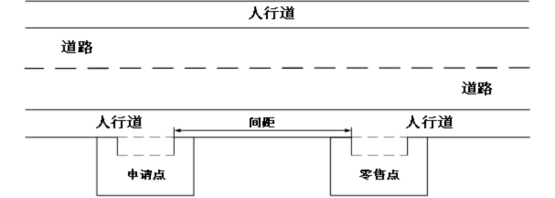 2.申请人的经营场所与最近零售点的经营场所位于同侧且存在障碍物的，测量按直角分段绕过障碍物测量，分段距离之和即为申请人的经营场所与最近零售点的经营场所间的距离。（如图2所示）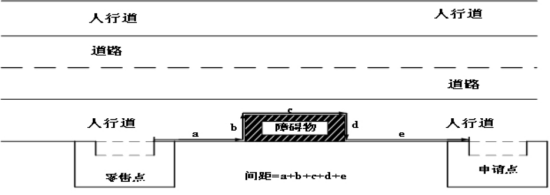 （图2）政府有关部门在街道或道路中已经设置的行人隔离带（栏）、绿化带等视为障碍物，认定为不可正常安全通行。在通行道路上临时设置的安全设施，临时放置的建筑材料、物品，擅自设立、建造的建筑、物体，以及因阶段性施工影响通行等不视为障碍物。3.申请人的经营场所与最近零售点的经营场所位于异侧，道路无交通标识的,测量按两点之间直线最短距离测量。（如图3所示） 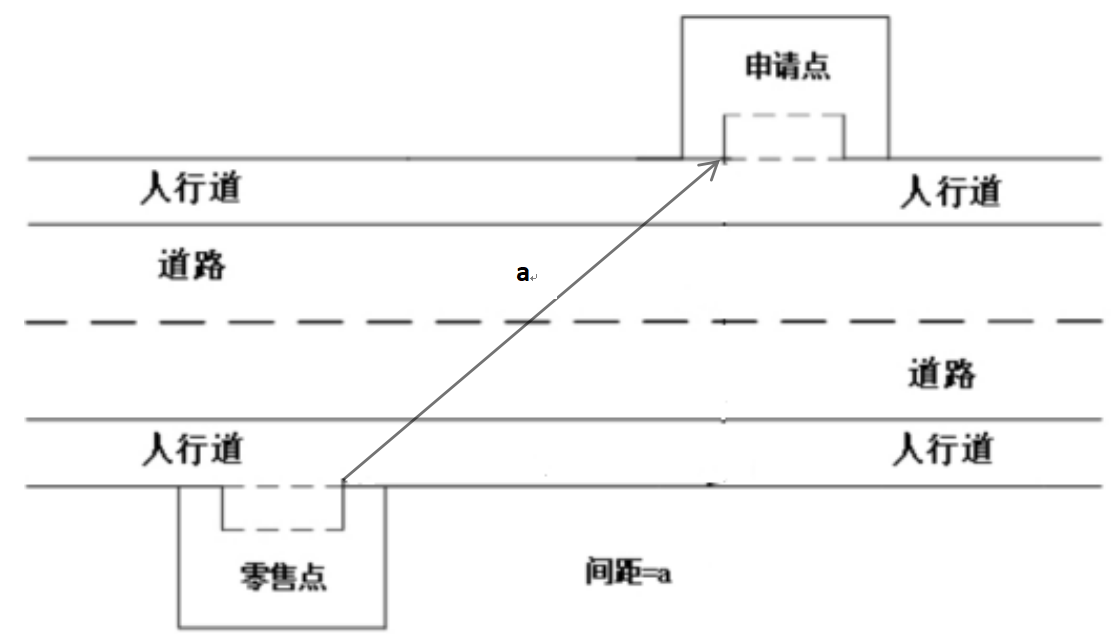 （图3）4. 申请人的经营场所与最近零售点的经营场所位于异侧,道路中间有护栏等隔离设施的，测量按交通标识直角分段测量，分段距离之和即为申请人的经营场所与最近零售点的经营场所的距离。（如图4所示） 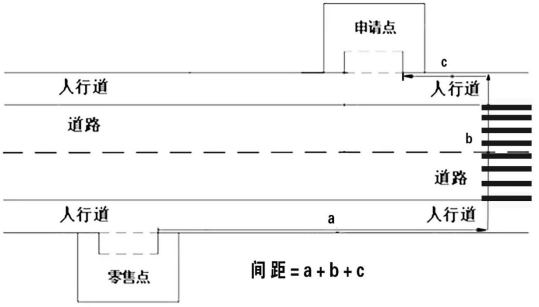 （图4）5.申请人的经营场所与最近零售点的经营场所异侧存在障碍物的，测量按直角分段绕过障碍物测量，分段距离之和即为申请人的经营场所与最近零售点的经营场所间的距离。（如图5所示）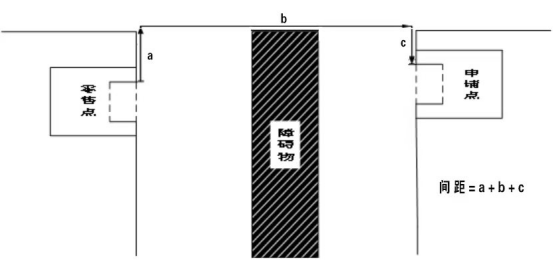 （图5）6.申请人的经营场所与最近零售点的经营场所之间道路存在有转角的，按直角分段测量最短距离。（如图6所示）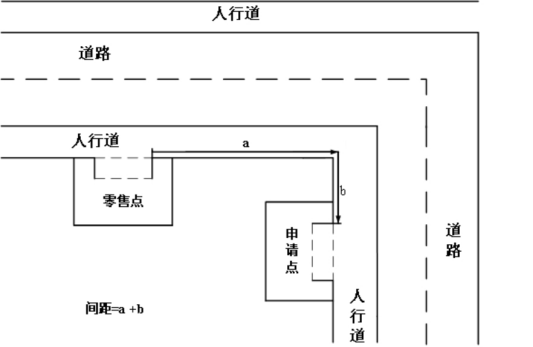 （图6）7.中小学、幼儿园校园以学校进出通道口门线任意点可视直线最短距离范围内为准。8.申请人的经营场所门面为多面（多间）贯通且多面经营的，取与最近零售点各自最近一侧门沿之间进行测量。9.市场、广场等区域零售点间距测量方法均以原设计道路、人行通道行人正常安全行走的最短距离进行测量。10.特殊地形测量：因地形、地貌或设计等原因导致道路、通道成不规则形态，通过前述方法无法测量的，取可安全通行路径最近距离进行测量。11.申请人的经营场所与最近零售点的经营场所之间有台阶、楼梯的，以其平面坡长进行测量（如图7所示）；有电梯的，以层高进行测量；楼梯与电梯并存的，以最短距离的为准。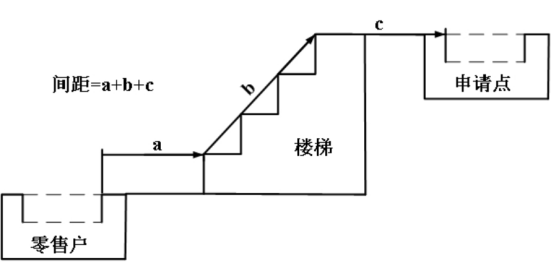 （图7）                                制表单位：建宁县烟草专卖局专卖监督管理办公室                                                 统计时间：2024年3月12日制表单位：建宁县烟草专卖局专卖监督管理办公室                                                 统计时间：2024年3月12日制表单位：建宁县烟草专卖局专卖监督管理办公室                                                 统计时间：2024年3月12日制表单位：建宁县烟草专卖局专卖监督管理办公室                                                 统计时间：2024年3月12日制表单位：建宁县烟草专卖局专卖监督管理办公室                                                 统计时间：2024年3月12日制表单位：建宁县烟草专卖局专卖监督管理办公室                                                 统计时间：2024年3月12日制表单位：建宁县烟草专卖局专卖监督管理办公室                                                 统计时间：2024年3月12日管理片区号片地理位置（视具体门牌号而定）现有户数规划户数控制数办证指标下坊街1青云小区入口--老公路局门口1221下坊街2老公路局门口-电力公司路口3330下坊街3电力公司路口--建莲北路路口3330下坊街4建莲北路路口-青源巷巷口3330中山北路1青源巷巷口-老县医院（青山街路口）2331中山北路2青山街路口--民主街路口5661中山南路1莲兴广场与刺桐红银行交界处--实验小学2331中山南路2实验小学--青山南路路口3441中山南路3青山南路路口--第二实验幼儿园1221民主街1刺桐红银行---衙前食府路口与新生巷口5661民主街2衙前食府路口与新生巷口--电信圆盘4551民主街3电信圆盘-民主街与建莲南路分界处（防疫站路口和审计局）711114青山北路1青山北路与中山南路分界处--电信圆盘3552青山南路1电信圆盘--青山南路与中山南路分界处4551建莲北路1智慧泉幼儿园门口----审计局门口2331建莲南路1农贸市场出口--南坑路高家窠路口及第二实验幼儿园门口7881南坑路1南坑路高家窠路口（觉慧寺）--一枝山1110西门市场1农贸市场入口--农贸市场内侧片--中间入口5550西门市场2农贸市场入口--农贸市场内侧片--第二入口1221西门市场3农贸市场入口--农贸市场外侧片--中间入口1332西门市场4农贸市场入口--农贸市场外侧片--中间入口--第二入口0111龙宝路1农贸市场路口--龙宝路--凤山3330凤祥路1凤祥路口--西门莲塘--电力公司4440合计合计合计70919121制表单位：建宁县烟草专卖局专卖监督管理办公室                                                 统计时间：2024年3月12日制表单位：建宁县烟草专卖局专卖监督管理办公室                                                 统计时间：2024年3月12日制表单位：建宁县烟草专卖局专卖监督管理办公室                                                 统计时间：2024年3月12日制表单位：建宁县烟草专卖局专卖监督管理办公室                                                 统计时间：2024年3月12日制表单位：建宁县烟草专卖局专卖监督管理办公室                                                 统计时间：2024年3月12日制表单位：建宁县烟草专卖局专卖监督管理办公室                                                 统计时间：2024年3月12日制表单位：建宁县烟草专卖局专卖监督管理办公室                                                 统计时间：2024年3月12日管理片区号片地理位置（视具体门牌号而定）现有户数规划户数控制数办证指标水南路（水南桥-水南圆盘-龙源加油站）1水南路1号1110水南路（水南桥-水南圆盘-龙源加油站）2水南路2号0110水南路（水南桥-水南圆盘-龙源加油站）3水南路3号0111水南路（水南桥-水南圆盘-龙源加油站）4水南路4号1110水南路（水南桥-水南圆盘-龙源加油站）5水南路5号1110水南路（水南桥-水南圆盘-龙源加油站）6水南路6号（财政局）1111水南路（水南桥-水南圆盘-龙源加油站）7水南路7号0111水南路（水南桥-水南圆盘-龙源加油站）8水南路8号1110水南路（水南桥-水南圆盘-龙源加油站）9水南路9号0111水南路（水南桥-水南圆盘-龙源加油站）10水南路10号（聚祥瑞）3110水南路（水南桥-水南圆盘-龙源加油站）11水南路11号1110水南路（水南桥-水南圆盘-龙源加油站）12水南路12号0111水南路（水南桥-水南圆盘-龙源加油站）13水南路13号0111水南路（水南桥-水南圆盘-龙源加油站）14水南路14号0111水南路（水南桥-水南圆盘-龙源加油站）15水南路15号0111水南路（水南桥-水南圆盘-龙源加油站）16水南路16号0111水南路（水南桥-水南圆盘-龙源加油站）17水南路17号0111水南路（水南桥-水南圆盘-龙源加油站）18水南路18号1110水南路（水南桥-水南圆盘-龙源加油站）19水南路20号3110水南路（水南桥-水南圆盘-龙源加油站）20水南路22号0110水南路（水南桥-水南圆盘-龙源加油站）21水南路23号（水南加油站）1110水南路（水南桥-水南圆盘-龙源加油站）22水南路25号（联通加油站）0111水南路（水南桥-水南圆盘-龙源加油站）23水南路26号（孟宗笋业）0111水南路（水南桥-水南圆盘-龙源加油站）24水南路36号（龙源加油站）1110河南东路（水南圆盘-气象局-万安桥）1河南东路1号1110河南东路（水南圆盘-气象局-万安桥）2河南东路2号0111河南东路（水南圆盘-气象局-万安桥）3河南东路3号0111河南东路（水南圆盘-气象局-万安桥）4河南东路4号0111河南东路（水南圆盘-气象局-万安桥）5河南东路6号1110河南东路（水南圆盘-气象局-万安桥）6河南东路13号1110河南东路（水南圆盘-气象局-万安桥）7河南东路15号（林业局）0111河南西路（水南圆盘-万星首府）1万星首府（河南西路36号）1-4幢2110河南西路（水南圆盘-万星首府）2万星首府（河南西路36号）5-8幢0111河南西路（水南圆盘-万星首府）1河南西路1号0111河南西路（水南圆盘-万星首府）2河南西路2号.4号.6号.8号.10号.12号.14号1110河南西路（水南圆盘-万星首府）3河南西路5号0111河南西路（水南圆盘-万星首府）4河南西路18号1110河南西路（水南圆盘-万星首府）5河南西路20号0111河南西路（水南圆盘-万星首府）6河南西路22号0111河南西路（水南圆盘-万星首府）7河南西路25号1110河南西路（水南圆盘-万星首府）8河南西路27号0111河南西路（水南圆盘-万星首府）9河南西路37号0111河南西路（水南圆盘-万星首府）10金钩山小区1110河南西路（水南圆盘-万星首府）11健翔锦苑（河南西路51号）1110荷花东路（法院-亿兴大厦-司法局）1荷花东路2号（商会大厦大门往城关幼儿园方向）0111荷花东路（法院-亿兴大厦-司法局）2荷花东路2号（商会大厦大门往水南加油站方向）0111荷花东路（法院-亿兴大厦-司法局）3荷花东路3号（旅游大酒店大门往法院方向）1111荷花东路（法院-亿兴大厦-司法局）4荷花东路3号（旅游大酒店大门往富贵世家方向）0111荷花东路（法院-亿兴大厦-司法局）5荷花东路4号（国有林场）0111荷花东路（法院-亿兴大厦-司法局）6万家财富广场A区（1幢.2幢.3幢.5幢.6幢）1110荷花东路（法院-亿兴大厦-司法局）7万家财富广场A区（7幢.8幢.9幢.10幢.11幢.12幢）4210荷花东路（法院-亿兴大厦-司法局）8万家财富广场B区（1幢.2幢.3幢.5幢）0111荷花东路（法院-亿兴大厦-司法局）9万家财富广场B区（6幢.7幢.8幢.9幢）0111荷花东路（法院-亿兴大厦-司法局）10亿兴大厦（荷花东路5号）0111荷花西路（公路局-体育馆）1荷花西路2号（城关公路站）0111荷花西路（公路局-体育馆）2荷花西路12号1110荷花西路（公路局-体育馆）3荷花西路16号0111荷花西路（公路局-体育馆）4荷花西路18号0111荷花西路（公路局-体育馆）5荷花西路20号0111学苑东路（城关小学-南关桥）1学苑东路8号.9号.11号0111建翔路（豪源大酒店-碧桂园）1健翔路1号0111建翔路（豪源大酒店-碧桂园）2健翔路5号.7号.9号.11号1110容驷北路1容驷北路2号1111容驷南路1容驷南路2号0111江源水都-豪庭（江滨东路1号）1江滨东路1号（江源水都-豪庭正大门往水南桥方向）0111江源水都-豪庭（江滨东路1号）2江滨东路1号（江源水都-豪庭正大门往江源水都方向）2110江源水都（江滨东路2号）（江滨东路3号）1江滨东路2号2111江源水都（江滨东路2号）（江滨东路3号）2江滨东路3号（江源水都正大门沿河道方向到侧门）4310江源水都（江滨东路2号）（江滨东路3号）3江滨东路3号（江源水都正大门沿道路方向到侧门）2110南方国际（学苑东路13号）1南方国际（学苑东路13号）1幢.2幢.3幢1110南方国际（学苑东路13号）2南方国际（学苑东路13号）4幢.5幢.6幢0111南方国际（学苑东路13号）3南方国际（学苑东路13号）7幢.8幢10幢1110福源佳苑（将军路18号）1福源佳苑（将军路18号）1.2.3幢0111福源佳苑（将军路18号）2福源佳苑（将军路18号）5.6.7幢0111水岸嘉园（将军路25号）1水岸嘉园（将军路25号）1110碧桂园（健翔路2号）1碧桂园（健翔路2号）1幢.2幢.3幢.5幢1110碧桂园（健翔路2号）2碧桂园（健翔路2号）6幢.7幢.8幢.9幢0111碧桂园（健翔路2号）3碧桂园（健翔路2号）10幢.11幢.12幢.13幢0111碧桂园（健翔路2号）4碧桂园（健翔路2号）15幢.16幢.17幢.18幢0111碧桂园（健翔路2号）5碧桂园（健翔路2号）19幢.20幢.21幢.22幢0111健翔佳苑（健翔路3号）1健翔佳苑（健翔路3号）1110富贵世家（A区）（容驷北路1号）1富贵世家（A区）（容驷北路1号）（正大门往田园超市方向）0111富贵世家（A区）（容驷北路1号）2富贵世家（A区）（容驷北路1号）（正大门往河南路方向）1110富贵世家（B区）（容驷北路3号）1富贵世家（B区）（容驷北路3号）（正大门往旅游酒店方向）2110富贵世家（B区）（容驷北路3号）2富贵世家（B区）（正大门往水南路方向）1110合计合计合计53888549制表单位：建宁县烟草专卖局专卖监督管理办公室                                                 统计时间：2024年3月12日制表单位：建宁县烟草专卖局专卖监督管理办公室                                                 统计时间：2024年3月12日制表单位：建宁县烟草专卖局专卖监督管理办公室                                                 统计时间：2024年3月12日制表单位：建宁县烟草专卖局专卖监督管理办公室                                                 统计时间：2024年3月12日制表单位：建宁县烟草专卖局专卖监督管理办公室                                                 统计时间：2024年3月12日制表单位：建宁县烟草专卖局专卖监督管理办公室                                                 统计时间：2024年3月12日制表单位：建宁县烟草专卖局专卖监督管理办公室                                                 统计时间：2024年3月12日制表单位：建宁县烟草专卖局专卖监督管理办公室                                                 统计时间：2024年3月12日管理片区号片号片地理位置（视具体门牌号而定）现有户数规划户数控制数办证指标御景豪庭（闽江源北路3号）11御景豪庭（闽江源北路3号）1110闽江源北路（塔下大桥-港湾大酒店-文鑫莲业）11行政服务大厅整幢（闽江源北路5号）1110闽江源北路（塔下大桥-港湾大酒店-文鑫莲业）22中誉大厦（闽江源北路7号）2220闽江源北路（塔下大桥-港湾大酒店-文鑫莲业）33饶山和兴物流园（闽江源北路8号）4210闽江源北路（塔下大桥-港湾大酒店-文鑫莲业）55光辉物流（闽江源北路10号）0111闽江源北路（塔下大桥-港湾大酒店-文鑫莲业）66河东香苑1期（闽江源北路11号）0111闽江源北路（塔下大桥-港湾大酒店-文鑫莲业）77乘龙物流（（闽江源北路12号）2210闽江源北路（塔下大桥-港湾大酒店-文鑫莲业）88永和汽贸（闽江源北路14号）1110闽江源北路（塔下大桥-港湾大酒店-文鑫莲业）99河东村村民委员会（闽江源北路15号）1110闽江源北路（塔下大桥-港湾大酒店-文鑫莲业）1010和丰种业（闽江源北路16号）0111闽江源北路（塔下大桥-港湾大酒店-文鑫莲业）1111茶博园（闽江源北路18号）1110闽江源北路（塔下大桥-港湾大酒店-文鑫莲业）1212双和公寓（闽江源北路20号）1-4幢1110闽江源北路（塔下大桥-港湾大酒店-文鑫莲业）1313双和公寓（闽江源北路20号）5-8幢1110闽江源北路（塔下大桥-港湾大酒店-文鑫莲业）1414中石油加油站（闽江源北路22号）1110闽江源北路（塔下大桥-港湾大酒店-文鑫莲业）1515好地方（河东路18号）0111闽江源北路（塔下大桥-港湾大酒店-文鑫莲业）1616河东香苑2期（河东路59号）0111河塔路（绥安千年-彭家窠安置小区）1绥安千年-教化坑路口（河塔路1号.2号.3号.6号.7号.9号.11号.13号.15号.17号.19号）绥安千年-教化坑路口（河塔路1号.2号.3号.6号.7号.9号.11号.13号.15号.17号.19号）2210河塔路（绥安千年-彭家窠安置小区）2教化坑路口-河东幼儿园（河塔路21号.23号.25号.27号.29号.31号.32号.33号.35号.37号）教化坑路口-河东幼儿园（河塔路21号.23号.25号.27号.29号.31号.32号.33号.35号.37号）1110河塔路（绥安千年-彭家窠安置小区）3绥安千年-河东菜市场（河塔路5号.8号.10号.12号.14号.16号.18号.20号.22号.28号）绥安千年-河东菜市场（河塔路5号.8号.10号.12号.14号.16号.18号.20号.22号.28号）3310河塔路（绥安千年-彭家窠安置小区）4河东菜市场-彭家窠安置小区（河塔路26号.39号.40号.41号.42号.48号）河东菜市场-彭家窠安置小区（河塔路26号.39号.40号.41号.42号.48号）0111河塔路（绥安千年-彭家窠安置小区）5河塔路44号（彭家窠安置小区）1幢-4幢河塔路44号（彭家窠安置小区）1幢-4幢2210河塔路（绥安千年-彭家窠安置小区）6河塔路44号（彭家窠安置小区）5幢-8幢河塔路44号（彭家窠安置小区）5幢-8幢0111文庭雅苑（闽江源南路1-1号）1文庭雅苑（闽江源南路1-1号）文庭雅苑（闽江源南路1-1号）0111尚和国际（1期）闽江源南路1号）11期大门-闽江源南路1-1081号1期大门-闽江源南路1-1081号0111尚和国际（1期）闽江源南路1号）21期大门-闽江源南路1-1082号1期大门-闽江源南路1-1082号1110尚和国际（1期）闽江源南路1号）3与恒大建材城相连接的整幢楼房（即尚和1期外套房产）与恒大建材城相连接的整幢楼房（即尚和1期外套房产）3110尚和国际（2期）（闽江源南路2号）12期大门-县医院2期大门-县医院0111尚和国际（2期）（闽江源南路2号）22期大门-农业银行2期大门-农业银行0111尚和国际（2期）（闽江源南路2号）3农业银行-2期侧门农业银行-2期侧门0111尚和国际（2期）（闽江源南路2号）42期侧门-文庭雅苑衔接处2期侧门-文庭雅苑衔接处1110黄舟坊南路（溪口桥-下坊悬索桥-移动公司）1黄舟坊南路5号+黄舟坊南路10号（建宁大饭店）黄舟坊南路5号+黄舟坊南路10号（建宁大饭店）1211黄舟坊南路（溪口桥-下坊悬索桥-移动公司）2黄舟坊南路3号+黄舟坊南路26号（景江苑）A幢黄舟坊南路3号+黄舟坊南路26号（景江苑）A幢1110黄舟坊南路（溪口桥-下坊悬索桥-移动公司）3黄舟坊南路26号（景江苑）B幢+C幢黄舟坊南路26号（景江苑）B幢+C幢0111黄舟坊南路（溪口桥-下坊悬索桥-移动公司）4黄舟坊南路27号黄舟坊南路27号1110黄舟坊南路（溪口桥-下坊悬索桥-移动公司）5大门-黄舟坊南路27号衔接处（黄舟坊南路28号景秀花园）大门-黄舟坊南路27号衔接处（黄舟坊南路28号景秀花园）3210黄舟坊南路（溪口桥-下坊悬索桥-移动公司）6大门-黄舟坊南路21号衔接处（黄舟坊南路28号景秀花园）大门-黄舟坊南路21号衔接处（黄舟坊南路28号景秀花园）0111黄舟坊南路（溪口桥-下坊悬索桥-移动公司）7黄舟坊南路21号黄舟坊南路21号0111黄舟坊南路（溪口桥-下坊悬索桥-移动公司）8黄舟坊南路24号.25号黄舟坊南路24号.25号0111黄舟坊南路（溪口桥-下坊悬索桥-移动公司）9黄舟坊南路51号.53号黄舟坊南路51号.53号0111黄舟坊南路（溪口桥-下坊悬索桥-移动公司）10黄舟坊南路33号.38号.55号黄舟坊南路33号.38号.55号1110黄舟坊南路（溪口桥-下坊悬索桥-移动公司）11黄舟坊南路45号黄舟坊南路45号1110黄舟坊南路（溪口桥-下坊悬索桥-移动公司）12黄舟坊南路34号黄舟坊南路34号2210黄舟坊南路（溪口桥-下坊悬索桥-移动公司）13黄舟坊南路上坑黄舟坊南路上坑1110黄舟坊南路（溪口桥-下坊悬索桥-移动公司）14黄舟坊南路46号（葫芦坑安置房）A幢.B幢.E幢黄舟坊南路46号（葫芦坑安置房）A幢.B幢.E幢1110鑫珑公馆（黄舟坊南路上坑66号）1鑫珑公馆（黄舟坊南路上坑66号）1-13幢鑫珑公馆（黄舟坊南路上坑66号）1-13幢1110黄舟坊东路（溪口桥-塔下大桥）1金溪旅社（黄舟坊东路1号）金溪旅社（黄舟坊东路1号）1110黄舟坊东路（溪口桥-塔下大桥）2黄舟坊东路25号.26号黄舟坊东路25号.26号1110黄舟坊东路（溪口桥-塔下大桥）3长途汽车站（黄舟坊东路22号）长途汽车站（黄舟坊东路22号）4310黄舟坊东路（溪口桥-塔下大桥）4黄舟坊加油站（黄舟坊东路9号）黄舟坊加油站（黄舟坊东路9号）1110黄舟坊东路（溪口桥-塔下大桥）5新宏利汽配经营部（黄舟坊东路10号）新宏利汽配经营部（黄舟坊东路10号）1110黄舟坊东路（溪口桥-塔下大桥）6黄舟坊东路11号.12号.13号黄舟坊东路11号.12号.13号0111黄舟坊东路（溪口桥-塔下大桥）7五星米厂（黄舟坊东路16号）37号五星米厂（黄舟坊东路16号）37号0111黄舟坊中路（绿田实业-地藏寺）1黄舟坊中路3号（汽修+洗车）黄舟坊中路3号（汽修+洗车）0111黄舟坊中路（绿田实业-地藏寺）2建兴宾馆（黄舟坊中路12号）建兴宾馆（黄舟坊中路12号）0111黄舟坊中路（绿田实业-地藏寺）3金川商务宾馆（黄舟坊中路15号）金川商务宾馆（黄舟坊中路15号）0111黄舟坊中路（绿田实业-地藏寺）4安福宾馆（黄舟坊中路16号）安福宾馆（黄舟坊中路16号）1110黄舟坊北路（溪口桥-地藏寺）1黄舟坊北路黄舟坊北路3330合计合计合计合计54716023制表单位：建宁县烟草专卖局专卖监督管理办公室                                  统计时间：2024年3月12日制表单位：建宁县烟草专卖局专卖监督管理办公室                                  统计时间：2024年3月12日制表单位：建宁县烟草专卖局专卖监督管理办公室                                  统计时间：2024年3月12日制表单位：建宁县烟草专卖局专卖监督管理办公室                                  统计时间：2024年3月12日制表单位：建宁县烟草专卖局专卖监督管理办公室                                  统计时间：2024年3月12日制表单位：建宁县烟草专卖局专卖监督管理办公室                                  统计时间：2024年3月12日制表单位：建宁县烟草专卖局专卖监督管理办公室                                  统计时间：2024年3月12日管理片区号片地理位置（视具体门牌号而定）现有户数规划户数控制数办证指标乡（镇）1溪口3131310乡（镇）2溪源121290乡（镇）3黄坊7740乡（镇）4黄埠141480乡（镇）5客坊151580乡（镇）6里心3838270乡（镇）7均口3126160乡（镇）8伊家161680乡（镇）合计合计1641591110制表单位：建宁县烟草专卖局专卖监督管理办公室                             统计时间：2024年3月12日制表单位：建宁县烟草专卖局专卖监督管理办公室                             统计时间：2024年3月12日制表单位：建宁县烟草专卖局专卖监督管理办公室                             统计时间：2024年3月12日制表单位：建宁县烟草专卖局专卖监督管理办公室                             统计时间：2024年3月12日制表单位：建宁县烟草专卖局专卖监督管理办公室                             统计时间：2024年3月12日制表单位：建宁县烟草专卖局专卖监督管理办公室                             统计时间：2024年3月12日制表单位：建宁县烟草专卖局专卖监督管理办公室                             统计时间：2024年3月12日管理片区号片地理位置（视具体门牌号而定）现有户数规划户数控制数办证指标濉溪村级1河东村9860濉溪村级2水南村1110濉溪村级3长吉村5540濉溪村级4水西村4430濉溪村级5圳头村8840濉溪村级6大元村7740濉溪村级7高峰村3330濉溪村级8斗埕村111070濉溪村级9器村村1110濉溪村级10国营综合农场2220溪口村级1艾阳村0110溪口村级2桐元村4430溪口村级3马元村5540溪口村级4半元村2220溪口村级5枫元村5540溪口村级6杨林村6640溪口村级7溪枫村5530溪口村级8渠村村6640溪口村级9杉溪村3330溪口村级10高圳村5530溪口村级11枧头村8840溪口村级12高山村1110溪源村级1东溪村3330溪源村级2大岭村1110溪源村级3鲇坑村2220溪源村级4蒋坊村3330溪源村级5楚尾村6640溪源村级6桐荣村1110溪源村级7都团村1110溪源村级8上坪村2220黄坊村级1毛坊村1110黄坊村级2仍田村3330黄坊村级3武调村121050黄坊村级4陈岭村3330黄坊村级5将上村3330黄坊村级6安寅村8840黄坊村级7芦岭村2220黄埠村级1桂阳村6650黄埠村级2陈余村2220黄埠村级3大余村2220黄埠村级4贤河村4430黄埠村级5友兰村4430黄埠村级6罗源村4430黄埠村级7竹薮村4430黄埠村级8山下村1110黄埠村级9封头村2220客坊村级1龙溪村3330客坊村级2湾坊村2220客坊村级3里元村8850客坊村级4张溪村2220客坊村级5严田村7750客坊村级6中畲村7750客坊村级7水尾村2220里心村级1汪家村5530里心村级2滩角村2220里心村级3双溪村6640里心村级4新圩村4430里心村级5戴家村1110里心村级6芦田村121250里心村级7宁源村2220里心村级8大南村6640里心村级9上黎村111150里心村级10岩上村0111里心村级11靖安村3330里心村级12花排村2220均口村级1黄岭村5520均口村级2修竹村121280均口村级3岭腰村2220均口村级4焦坑村4440均口村级5官常村1110均口村级6台田村3330均口村级7半寮村2220均口村级8芰坑村3330均口村级9洋坑村5540均口村级10龙头村2220均口村级11隆下村5540均口村级12垅源村0111伊家村级1兰溪村6640伊家村级2沙洲村1110伊家村级3陈家村1110伊家村级4双坑村4430伊家村级5东风村1110伊家村级6笔架村1110伊家村级7隘上村6630合计合计合计3303292422